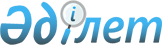 О выделении средств из резерва Правительства Республики КазахстанПостановление Правительства Республики Казахстан от 23 мая 2000 года N 776

      Во исполнение Указа Президента Республики Казахстан от 13 декабря 1999 года N 284 U990284_ "О единовременных выплатах родителям, усыновителям, опекунам погибших, умерших военнослужащих" Правительство Республики Казахстан постановляет: 

      1. Выделить из резерва Правительства Республики Казахстан, предусмотренного в республиканском бюджете на 2000 год на ликвидацию чрезвычайных ситуаций природного и техногенного характера и иные непредвиденные расходы, Министерству труда и социальной защиты населения Республики Казахстан 62029000 (шестьдесят два миллиона двадцать девять тысяч) тенге для единовременных выплат родителям, усыновителям, опекунам погибших, умерших военнослужащих. 

      2. Министерству труда и социальной защиты населения Республики Казахстан обеспечить в установленном законодательством порядке единовременные выплаты родителям, усыновителям, опекунам погибших, умерших военнослужащих и по итогам второго квартала 2000 года представить в Министерство финансов Республики Казахстан отчет об использовании средств. 

      3. Министерству финансов Республики Казахстан обеспечить контроль за целевым использованием выделяемых средств.     4. Настоящее постановление вступает в силу со дня подписания.     Премьер-Министр     Республики Казахстан(Специалисты:Цай Л.Г.Мартина Н.А.)          
					© 2012. РГП на ПХВ «Институт законодательства и правовой информации Республики Казахстан» Министерства юстиции Республики Казахстан
				